CURRICULUM VITAE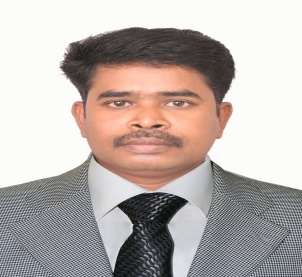 GANESAN  Mechanical Technician                                                                                                  EMAIL      	:  ganesan.383094@2freemail.com   SUMMARYAn Experienced Mechanical Technician with over 15+ years of Experience (Abroad - 9 years and India - 6+ years), who is Familiar to working in all aspects of the Oil & Gas, Chemical & Petrochemical Plant. With a proven ability to anticipate and respond effectively to problems arising in the work place, Able to work with management and workforce through behavioral and formal inspection to identify shortfalls and implement improved safe working controls.Experienced in all Phases of Oil & Gas, Chemical & Petrochemical from Plant Construction to Pre-Commissioning, Commissioning & Start up activities and Maintenance.Experienced in Predictive and Preventive Maintenance, Shutdown , Trouble Shooting and Overhauling of Rotating & Static Equipment.  Pump, Compressor, Turbine, Gear box, Agitator, Blower, Fin Fan Cooler, ID/FD Fan, Incinerator, Heat Exchanger,Tower,Vessel and All types of Valves etc.Planning and Preparation of Maintenance activities during day to day, scheduled out stages, break downs and Annul overhauls, Troubleshooting of Problems Faced during day to day plant operation.CORE FUNCTIONAL SKILLPreventive Maintenance on Rotating equipment’s like  Pump (Centrifugal,Screw,Magnetic drive,Non seal drive,Doser ), Compressor ( Reciprocating, Screw, Centrifugal ) , Steam Turbine, ID/FD Fan, Lobe Type Blower, Agitator , Blower and Fin Fan Cooler,   . Mechanical Servicing on Centrifugal pumps, PD pumps (Diaphragm, Screw, Vane, Gear and Piston), Compressors (Screw, Reciprocating, Centrifugal).Shaft Alignment using Rim and Face, Reverse Dial, Laser Equipment (Easy Laser and OPTALIGN smart RS5).Maintenance /Trouble Shooting /Shutdown of Rotating/Static Equipment are in Different units like Polymer, Methanol, Polycarbonate, LPU (Liquid Processing Unit in GTL), Thermal Treatment and Utility Facilities. Maintenance of Static equipment’s like Boiler, Incinerator, Heat Exchanger, Lube oil Cooler, Reactor , Process vessels, Column, Rotary Valves, Bucket Conveyors and All types of Valves for Oil & Gas and petrochemical industry. Servicing on Hydraulic and Pneumatic Equipment’s.Skills on Hydro test, Vacuum test, Leak tests.Skills on using   Hydro tightening tools.Knowledge on Engineering specification and Standards for the mechanical equipment’s. Preparing Equipment Spares List, Standard Maintenance Procedure.Shutdown/Turnaround/Failure analysis/Equipment trial run/overhauling reports preparation.Skills on Reading Engineering Drawing (GA & Sectional) Checking of Piping & Instrumentation Diagram(P&ID), Piping Layouts, Isometrics & Support Drawings, Plot Plan and Plant Layout, which assisting in site erection & installation.Strong knowledge of materials and parts, Fabrication processes, Tooling and Production Equipment Capabilities, Assembly methods, and quality Control Standards.Facilitate investigations of rotating equipment failures or incidents to identify root causes. Prepare written reports, documenting the failure causes and preferred solutions by which similar failures or incidents may be prevented.EXPERIENCE DETAILS	SADARA CHEMICAL COMPANY (J/V. DOW- SAUDIARAMCO)- SAUDI ARABIA, From-       October-2014 to March-2017Position: - Mechanical Technician SAMSUNG SAUDIARABIA CO. LTD – (J/V. ALCOA- MAADEN) SAUDI ARABIA, From-       October 2012 to February 2014Position: - Mechanical Supervisor QATAR SHELL GTL LIMITED, -  QATAR, From -      April 2011 to March 2012Position: - Mechanical Technician SAUDI KAYAN PETROCHEMICAL LTD ( SABIC )- SAUDI ARABIA, From-       December 2008 to October 2010 Position: - Mechanical Technician AUDCO (INDIA) LIMITED., - MMDA INDUSTRIAL ESTATE, INDIA, From-       September 2005 to April 2008Position: - Mechanical Supervisor  SEMBAWANG SHIPYARD PTE. LTD, - SINGAPORE From-       February 2003 to June 2005Position: - Mechanic SRI VIVEKKA ENGINEERINGS- PONDICHERRY, INDIAFrom-       January 1999 to January 2003Position: - Mechanical Technician EDUCATIONIT SKILLSMS Word - 2010, Microsoft excel 2010, PowerPoint 2010AUTOCAD 2007TRAININGWork Permit System. (Hot work permit and Cold work permit) Basic Safety and Fire Fighting, First Aid, Confined Space Entry, Working at Height, Confined Space Attendant, Process Safety, Mechanical Integration.SCBA Training. H2S/BA Certificate Training.Leadership Certificate Training for the construction supervisor.Training for Precommissioning and Commissioning procedures and safety induction.Training on mechanical Logout /Tag out system VENDOR TRAININGPolymer Extruder                     -    JSW               JAPANLiquid Ring Vacuum Pump         -    NASH            USA Rotary Valve                            -    COPERIAN     GERMANYPERSONAL DETAILSDate of Birth		:	20/10/1979Nationality		:	Indian Religion		:	HinduMarital Status	:	MarriedLanguage Known	:	English, Tamil & Hindi NOTIFICATION														                I hereby declare that the above information furnished is true to the best of my knowledge and belief.     Date:                                                                                                          Signature  S. NoDegreeUniversityYear of Passing1.DIPLOMA IN MECHANICAL ENGINEERINGALAGAPPA POLYTECHNIC, KARAIKUDI, TAMIL NADU.APRIL 19982.S.S.L.C (Matriculation)DE BRITTO HIGHER SECONDARY SCHOOL, DEVAKOTTAIMARCH 1995